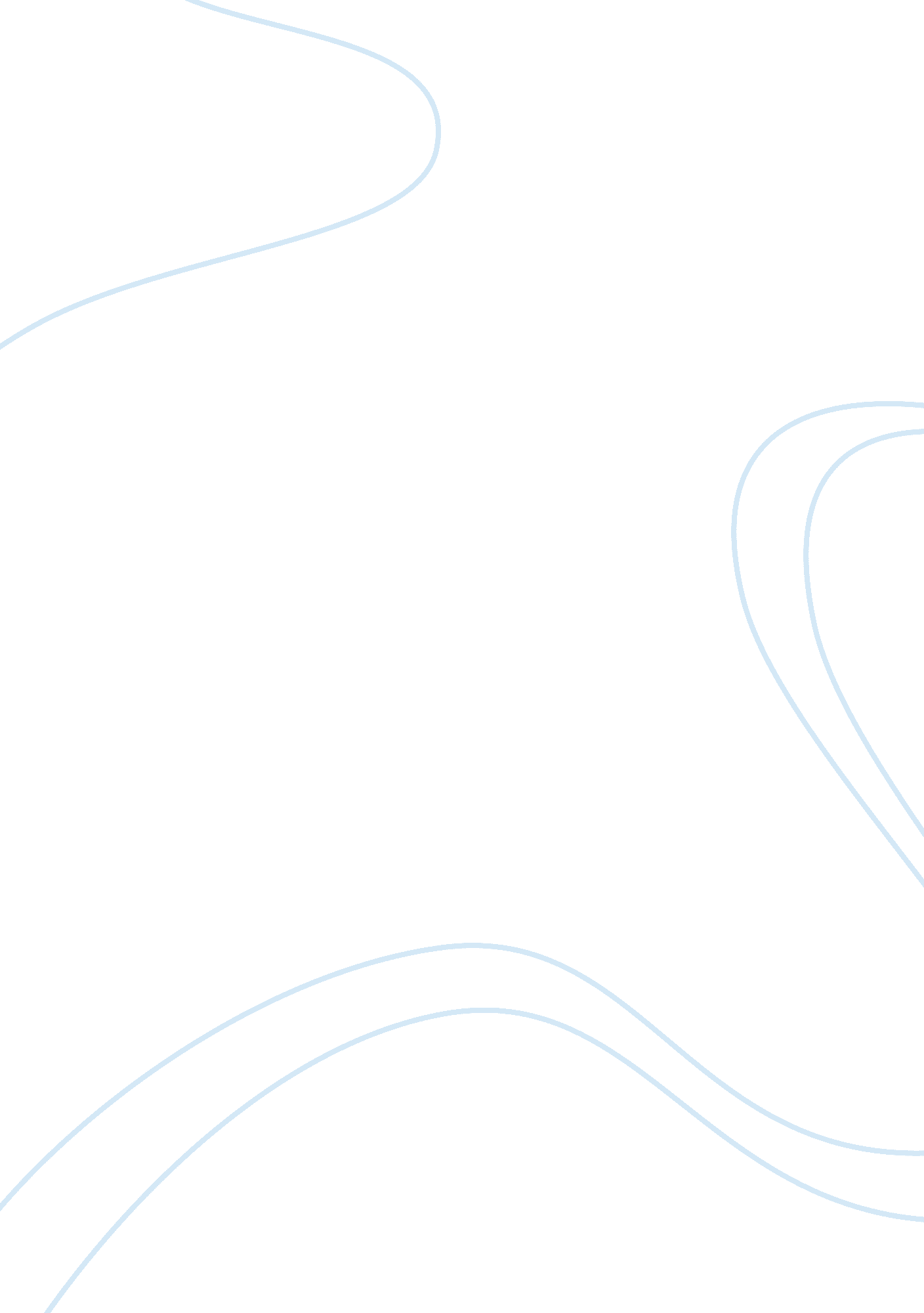 Technology advances essayEducation, Teaching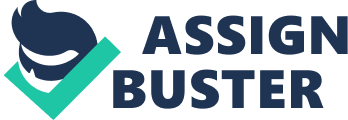 Over the past few years, numerous technological advances have been developed not only in the field of electronic or computer but also in field of education. “ These technological advancements have provided unlimited access to global resources and information, for both faculty and students that were not available before, or even imagined of being available before” (Thirunarayanan & Perez-Prado 20). Technology is no longer an option when it comes to learning; it has become a requirement that both teachers and students have to utilize to maximize their experience with education. The computer and its necessary peripherals are probably the best technological advancements that were invented and developed for teachers and students. Teachers nowadays do not have to teach lessons with the use of the blackboard and chalk or manila papers. Instead, they are able to utilize the computer and projector to show PowerPoint presentations or images. In addition, distance learning would be impossible without the computer and Internet. Researching is better through the use of the Internet. Teachers can also communicate better with their students with technology, and they can disseminate information and instructions easier. Even the latest technological advancements like iPod are being incorporated in the teaching process by allowing students to listen to the lessons through their portable players. Young people are very inclined to use technology because they have become comfortable and accustomed to using it. This is why educators need to incorporate technology in their teaching methods and use it as much as they can. Times are changing and academic institutions should be able to cope up with these changes so that they are able to provide the best education there is for their students.  Work CitedThirunarayanan, M. O. & Perez-Prado, A. Integrating Technology in Higher Education. Maryland: University Press of America, 2005. 